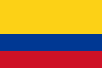 ADOPCIÓN BIOLÓGICA ENTRE PAREJAS DEL MISMO SEXOCorte Constitucional de Colombia Sentencia SU-617/14Fecha: 28/08//2014Antecedentes Convivencia de las peticionarias. Las señoras Turandot y Fedora afirman haber conformado una unión permanente desde el 1 de julio de 2005. Formalización de acuerdo entre Turandot y Fedora, sobre futuro hijo. El día 27 de febrero de 2007 las referidas señoras suscribieron en la ciudad de Nüremberg (Alemania) el documento oficial “UR” No. 000267/2007, denominado “Acuerdo Referente a la Inseminación Heterológica, Acuerdo Referente a la Obligación Alimentaria y a la Liberación de la Obligación Alimentaria, Decisiones Testamentarias”. Este instrumento contiene las siguientes estipulaciones: (i) Turandot se obliga a someterse a una inseminación artificial en el futuro próximo, con esperma donado de persona determinada y conocida por las dos accionantes; (ii) ambas declarantes renuncian a solicitar la declaración de paternidad del donante conocido, y se comprometen a asumir conjuntamente, de manera indefinida y con independencia de una eventual ruptura o separación entre ellas, o de una disolución del vínculo marital, la manutención, la crianza y el cuidado del niño nacido de la inseminación, así como a iniciar el procedimiento de adopción correspondiente, para que Fedora sea reconocida como padre o madre para todos los efectos legales; (iii) esta última se compromete a asumir en su integridad las obligaciones asociadas a la relación paterno filial, en caso de que la madre biológica muera o le sobrevenga una circunstancia análoga que le impida ejercer el rol de la maternidad. En el mismo instrumento constan las advertencias del notario sobre las limitaciones a la validez, a la fuerza vinculante y a la eficacia de los acuerdos anteriores. En particular, aparecen las siguientes aclaraciones: (i) La revocabilidad del consentimiento prestado para la realización de la inseminación artificial; (ii) la facultad del padre biológico para reconocer voluntariamente la paternidad si media el de la madre, o para que éste, el menor o la progenitora, soliciten la declaración de paternidad por vía judicial; (iii) el derecho del menor a conocer a su padre biológico, y a las correspondientes cuotas alimentarias; (iv) la ineficacia de la renuncia a solicitar la paternidad por vía judicial; (iv) la eventual necesidad de contar con el consentimiento del padre biológico en la pérdida de su vínculo legal con el menor, para proceder a la adopción.Declaración de conformación de unión permanente. Mediante Escritura Pública No. 870 del 15 de marzo de 2008 de la Notaría Sexta del Círculo de Medellín, Turandot y Fedora declararon haber conformado una unión permanente entre ellas, al haber hecho “comunidad de vida permanente y singular, compartiendo lecho, techo y cama desde el día primero de julio de 2005”. Nacimiento de Lakmé. A través de inseminación artificial, la señora Turandot concibió una hija, y dio a luz el día 4 de febrero de 2008 a Lakmé.Relación de convivencia entre las accionantes. Desde el nacimiento de la niña, las tres peticionarias cohabitan en el mismo hogar, y tanto Fedora como Turandot asumen la manutención, cuidado y crianza de aquella. Solicitud de adopción. El día 6 de enero de 2009, Turandot presentó solicitud de adopción ante la Defensoría de Familia de Rionegro, para la conformación del vínculo paterno filial entre su hija y su compañera permanente. Declaración de improcedencia de la solicitud de adopción. El 9 de febrero de 2009, la Defensoría Segunda de Familia de Rionegro declaró la improcedencia de la petición anterior, por las siguientes razones:En primer lugar, por cuanto la legislación vigente no prevé la adopción por las parejas del mismo sexo. Aunque el artículo 68 del Código de la Infancia y la Adolescencia contempla genéricamente la adopción de los hijos del compañero permanente, la norma debe ser interpretada en el marco constitucional vigente, de acuerdo con los parámetros hermenéuticos fijados por la Corte Constitucional.A juicio de la entidad, el artículo 42 de la Carta Política señala enfáticamente que la familia se constituye por el vínculo natural o jurídico entre un hombre y una mujer. Si bien la jurisprudencia ha reconocido los derechos de las parejas del mismo sexo, también ha sido clara e inequívoca al aclarar que este reconocimiento no se extiende al ámbito familiar. En particular, en la Sentencia C-029 de 2009 se expresó que “al decidir sobre la constitucionalidad de ciertas expresiones que fueron cuestionadas por desconocer los derechos de las personas de un mismo sexo, se determinó que el concepto de familia no era motivo sobre el cual podía pronunciarse la Corte”. En el mismo sentido, la Sentencia C-814 de 2001 afirma la imposibilidad jurídica de autorizar esta forma de adopción. Por tal motivo, debe entenderse que únicamente es viable la adopción de los hijos del compañero permanente, cuando conforman una unión heterosexual. Y en segundo lugar, la Defensoría argumenta que no se cumplió con la exigencia temporal prevista en el artículo 68.5 del Código de la Infancia y la Adolescencia, de que la solicitud esté precedida de una convivencia entre el solicitante y el adoptante durante al menos dos años ininterrumpidos.Sentencia PRIMERO.- LEVANTAR LA ORDEN DE SUSPENSIÓN del trámite de revisión de la tutela entablada por Lakmé, Turandot y Fedora contra la Defensoría de Familia No. 2 de Rionegro.SEGUNDO.- REVOCAR, con fundamento en las consideraciones expuestas y desarrolladas en la presente providencia, la sentencia expedida el día 4 de noviembre de 2009 por el Juzgado Primero Penal con Funciones de Conocimiento, y confirmada en sentencia del 20 de enero de 2010 por el Tribunal Superior del Distrito Judicial de Antioquia. En su lugar, CONCEDER EL AMPARO del derecho fundamental de la menor Lakmé a tener una familia.TERCERO.- ORDENAR  a la Defensoría de Familia No. 2 de Rionegro que revoque la declaratoria de improcedencia de la solicitud de adopción con fundamento en que la solicitante y la adoptante son del mismo sexo, y que en su lugar, se continúe con el trámite administrativo correspondiente, sin que tal consideración pueda ser invocada para excluir la adopción de Lakmé, y sin perjuicio de que las autoridades exijan el cumplimiento de los requisitos constitucionales y legales para la conformación del vínculo filial.